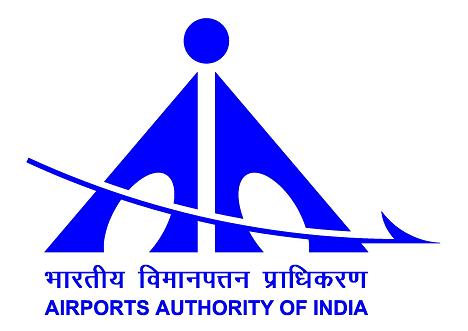 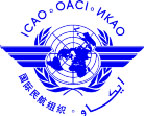 Agenda Item xx:	TITLE/SUBJECT TO BE PRSENTED(Presented by State and/or Administration)1.	INTRODUCTION1.1	Text……………………………………………………………………………………1.2	Text……………………………………………………………………………………2.	DISCUSSION2.1	Text……………………………………………………………………………………..2.2	Text……………………………………………………………………………………..3.	ACTION TAKEN BY THE MEETING3.1		Text……………………………………………………………………………………..3.2		Text…………………………………………………………………………………….._ _ _ _ _ _ _ _ _ _ _ _ATTACHMENT AATTACHMENT BATTACHMENT C